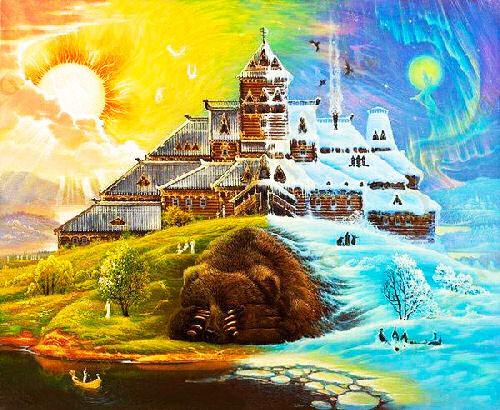 Книги Семи Морей2018 г.Русь рассветная. Феано/Галактический Ковчег, 106 с.© Феано© художник Александр УглановО художникеУгланов Александр - замечательный русский художник, посвятивший своё творчество древнейшей и почти позабытой истории Руси, сказочным образам славянской мифологии. Своими философскими, надвременными, а по сути, сферическими картинами позволяет нам заглянуть в далёкое прошлое Руси, обратившись к корням духовности русского рода. Альбом-презентация работ художника Вход.Об автореФеано – поэт-философ, автор проектов сотворчества «Сказки Мудрецов», «Галактический Ковчег» и др, а также серии книг посвящённых мудрецам древнего мира.  ВходИз славянской мифологииВ начале времён мир пребывал во тьме. Но Всевышний явил Золотое Яйцо, в котором был заключен Род - Родитель всего сущего. Род родил Любовь - Ладу-матушку и, силою Любви разрушив свою темницу, породил Вселенную - бесчисленное множество звёздных миров, а также наш земной мир. Солнце вышло тогда, из лица Его. Месяц светлый - из груди Его. Звезды частые - из очей Его. Зори ясные - из бровей Его. Ночи темные - да из дум Его. Ветры буйные - из дыхания.. "Книга Коляды", 1 а Так Род породил всё, что мы видим вокруг, - всё, что при Роде, - всё, что мы зовём Природой. Род отделил мир видимый, явленный, то есть - Явь, от мира невидимого, духовного - от Нови. Род отделил Правду от Кривды. С тобою звёзды мира...

Душа моя, 
древнейших копей взгляд!
Старинное  сокровище светил,
С тобою звёзды мира говорят, 
Вверяя тайну Хроноса ветрил...  Как дар, как путеводную звезду,
      За нею вслед лечу, бегу, иду…
Кружат в алмазах чудо-рукава
Галактики, раздаривая свет
И эхо по мирам, и кружева
Церквей небесных шалью в мой сонет… Мелодией из маминого сердца,
     За ней лечу, и никуда не деться…

Продета нить в волшебный теремок
Невидимой иглы в руках швеи -
Психеи,  - Добродетель и Порок...
Порог орбиты Солнца и Земли… над Млечными путями безвременья,
      За ними и лечу, спеша в мгновеньях.

Проклюнулось зерно на почве звёзд,
Дрожащим светом тянется росток,
Предвестник и мечты, и ярких грёз,
Хранитель тайн, вселенский Лепесток...оторванный от сердца моего,
    За ним и устремляюсь я легко.

Открой, Сезам, владения души,
Сокровищница стонет от желанья
Волшебным превращением тиши
Пролиться... 
Песней Песни 
в Мирозданье… что помнит имена всех мудрецов,
     За ними устремлюсь, в конце-концов.
Извечный мудрый Хаос - неделим!
Предел его - Порядок сотвореньяМиров Творцом,  но кто же Господин?
Не ты ль,  Душа… без  страха и сомненья!  
Властительница мира, о, Душа,
     Лишь за тобой спешу я, чуть дыша...ПОСЛАНИЕСтрокою безыскусною, трепещущей всё медленней,
Словами правды честными сквозь искренний порыв,
Пишу я вам послание из будущего времени, 
Мольбу о понимании надеждой окрылив...

К закату... не последнему, 
в багряных красках вечности,
Усильем духа пламенным 
вне времени летя,
Творю любви мгновения, не ведая беспечности, 
Прощаясь с веком нынешним, я всё ж прошу тебя...

Проснись с улыбкой утренней, приди в мои объятия,
Не бойся боли огненной, иди вперёд смелей.
Взлетев душой, разрушим мы все прошлые проклятия,
Загадки мира тёмного и тысячи смертей...

Я Верою, Надеждою умою душу грешную,
Взгляну в глаза любимые, и ты поймёшь себя...Что ждал напрасно, странствовал, 
Любовь искал лишь внешнюю,
А я была не за морем, а в сердце бытия...И я живу фантазией, в душе твоей и в вечности,
Высокими стремленьями всю радугу творя!
Узнай меня в любой душе, греховной в быстротечности
Земного срока краткого. 
В любом, кто рядом - я...
Но в свете солнца ясного не ошибись нечаянно,
Ведь маскою с гримасами лицо закрыла ложь.А сердце человечное болит и ждёт отчаянно,
Когда ты сквозь сомнения в мой добрый мир придешь...

Вернись же в лоно Истины, и с искренним раскаянием
Убей ты ложь несносную, что душит и живёт...
В тебе -  созданье божеском. 
Взлети своим сознанием!
Надень одежды белые на душу, пусть растёт...
Залечит язвы прошлые, заговорит любовию,
Зашепчет мне с молитвою, сама ко мне придёт...
Приму её без жалости, но с радостью открою я
Твоей душе свои миры, и отпущу в полёт.

И ты восстанешь заново, 
воскреснешь нежной млечностью,
И силой добротворческой воздвигнешь новый Храм.И мы в единстве творческом 
Соприкоснемся с вечностью,
И полетим свободные, 
Как птицы, к небесам. 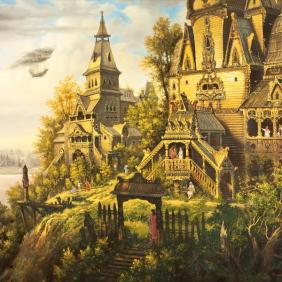 МОЛИТВА
Одари меня, Бог, молчанием... 
Самым истинным и единственным,
Чтобы стать мне Твоим звучанием, 
Очищающим и таинственным.

Научи меня, Бог, терпению, 
Пониманию за-предельного,
Предрассветному озарению, 
Чтоб не знать суеты отдельного.
Накажи меня, Бог, загадкою 
Древнерусскою да былинною,
Награди меня песней сладкою, 
Луговою тропою длинною...

Откажи мне, мой Бог, в желании, 
Неразумном по-человечески,
Да открой мне Твое предзнание, 
Не из жалости, по-отечески.Расколдуй Ты меня иголочкой, 
Как из спящего царства девушку.
Из кувшинки Твоей дюймовочкой 
Поднимусь, улечу в небушко.

Я молитву свою сердечную 
Вверх отправлю по радуге мысленной.
Вслед за нею волной встречною
Обращусь я рекой жизненной.РУЧЕЙ  СУДЬБЫБежит ручей судьбы,не вниз, а в небеса,И лодочка волшебнаястремится,О берег бьётся борт,но верит в чудеса,Полёт по звёздным руслам  ей не снится.Крутые виражи –из времени в мирыГалактики неведомой,  искристой,А лодочка плывёт,везёт души дары,из дали в даль волной глубинно чистой.
Вот грозный водопад,а вот  водоворот!Кипят тут превращения  мирские,То гаснут звёзды тут,а то наоборот -Рождаются  Вселенные  златые…Разбег волны и вдруг –десятый вал взлетел!На гребне мировых  фантасмагорий,Вне времени летит,сквозь мыслимый предел,в оазис двух сердец –  Союз историй.Я тут с Тобою!Жизнь...  является  нам вновьиз пены волшебства,как Афродита,В глазах горит огонь,  -  бессмертная любовь,  
с Твоим дыханьем  я навечно слита…РОДНАЯ  ЗЕМЛЯКленовое золото взоры чарует,А пихты дрожат в изумрудной красе…На цыпочках осень подходит, колдуетИ знает, что ей покоряются все.Рубины рябины на солнце блистают,Алмазы росы устилают поляВолшебной вуалью и к полудню тают...Ах, как ты прекрасна, Родная Земля!Не выразить словом земные красоты,Природы фантазию не укротить.Сезоны сменяя, рождая высоты,И рай, и цунами, прядёшь свою нить.Взгляни, о, красавица, звёзды мигают,Они постоянство в себе обрели.А, может быть, лишь о тебе и мечтаютВ сияющей Истиной дальней дали?РУСЬ - БЛАГОВЕСТИЕПо древним руслам выцветших столетий,По колдовским ущельям звёздных норПоток течёт и в жерлах междометийГотовит взрыв,и новый слышен хор.На чёрном покрывале блеск алмазовСлепит глаза и сердце жжёт огнём,А память о туманных пересказахЛегенд Земли свиваетновый том...О, Русь, страна заветов лучезарных!Тут русский дух красою мира слит,Душевностью сказаний благодарных,Тут край любви,древнейший монолит.Единство ста племён в едином духе,И множества земель  - в одном краю.Россия – благовестница для слуха,Страдалица… живущая в раюКрасы народных песен,сказок, былей,В жестокости судьбы ты всё ж нежна…И справедлива суть твоей святыни,О, древняя, прекрасная княжна.Как бы ни были тяжелы переживаемые нами времена политического и экономического упадка в России, как бы ни было больно за навязывание через СМИ  и мамону чуждых душе ценностей,  за монетизацию сознания, падение уровня культуры, неизменным остаётся русский дух, необъятно богатой остаётся русская душа, надёжной остаётся русская святыня - Совесть... Русского Народа.Генофонд русов вечен. Спорить с таким утверждением нет смысла.Русь, Россия, Руса…  русалочья… руслина… Звучание этих напевных слов  вызывает в душе русской неизъяснимое чувство нежной возвышенности, ласкового касания, таинственного ожидания, возможно, нового открытия…Русь – русло Слова…до самых глубин.В солнечность мысли хочется влиться...Ласковый ветер,  души господин,Терем открыл,  и...проснулась царица.Вихрями время шатры раздувает,Знамя рассвета алеет в волне,Тут ароматы цветочного мая,Мысли летят на крылатом коне…Звёзды ресницы к земле опустили,Солнцу - Руси   посылая сонет,Я покоряюсь неведомой силе,Той, что живёт во мне тысячи лет...О СЛОВЕ РУСЬПроисхождение слова Русь, давшее название одному из древнейших государств мира, до сих пор обсуждается и имеет ряд научно обоснованных версий. Существует версия, что Русь, - это название варяжского племени, из которого вышли древнейшие русские князья (Рюрик и Вещий Олег). Другая версия, более реалистичная,  указывает на то, что слово "Русь" славянского происхождения и обозначает ложбину, русло реки, глубь, вир.Древнейшие поселения восточных славян, из которых позже образовались первые русские города, все без единого исключения, обосновались на реках, в местах живописных и плодоносных. Именно река в значительной степени обеспечивала наших предков разнообразной растительной и речной пищей, чистой водой для  питья, приготовления еды, гигиены; предоставляла лёгкий и удобный путь по воде летом, по льду - зимой; река образовывала также естественную защиту на крутых, изрезанных притоками берегах.  Но, кроме того, река, где бы она ни протекала, дарила людям настоящее богатство: пищу для ума и души,  представляя взорам чистую  красоту движения потоков жизни, создавая настрой на размышления о скоротечности хода текучего потока времени в водах вечности.Наши далекие предки обожествляли реку и первое свидетельство о почитании славянами рек и водяных божеств зафиксировано у византийца Прокопия в VI веке н.э. Нестор тоже писал, что в языческую эпоху мы вместо богов почитали реки, озера,  источники. Словацкий лингвист и этнограф Павел Шафранек (1795-1860) в своих трудах отметил, что в праславянском языке река называлась руса (rusa).  Он писал:"Это коренное славянское слово, как общее существительное имя, уже осталось в употреблении только у одних русских в слове русло, обозначающем ложбину, русло реки, глубь, вир; но как собственное имя рек, городов и селений, более или менее близ них лежащих, употребляется почти у всех славян".Знаменитый русский историк XIX века Д. И. Иловайский писал:"Народное имя Рось или Русь, как и многие другие имена, находится в непосредственной связи с названиями рек. Восточная Европа изобилует реками, которые носят или когда-то носили именно это название. Так Неман в старину назывался Рось; один из его рукавов сохранил название Русь; а залив, в который он впадает, имел название Русна. Далее следуют: Рось или Руса, река в Новгородской губернии, Русь, приток Нарева; Рось, знаменитый приток Днепра на Украине; Руса, приток Семи; Рось-Эмбах; Рось-Оскол; Порусье, приток Полиста и прочие. Но главное, имя Рось или Рас принадлежало нашей Волге".От того же праславянского корня "рус" образовано слово русалка, с древним культом её связано множество языческих поверий.В. И. Даль зафиксировал в своём словаре много диалектных русских слов, производных от того же исходного корня "рус": руслень - приполок за бортом, за который крепятся ванты;  руслина - быстрина, стрежень; руст - "вода идёт рустом", это значит, она идёт потоком, струей; собственное имя Рус - "сказочное чудовище днепровских порогов"; мужское имя Руслан, памятное по пушкинской поэме.Из словаря Владимира Даля."Русь в значении мир - белсвет. Совсем на руси -  навиду, на открытом месте, на юру. Все вывела на русь - распахнула душу, все высказала. Светорусье - русский мир, земля; белый - вольный свет на Руси; говор. и святорусье".Путеводным словом для нас остается "русло", присущее только русскому языку и образованное от корня "рус".Великое множество племён и народов на земле называлось по месту их преимущественного обитания. Самоназвание приморских чукчей - ан калын ("морские жители"), бедуины - "жители пустынь", селькупы - шеш куль ("таёжный человек"), индейцы сенека - нунда-вэ-о-но ("великий народ холмов").Так  приходим к основному выводу: Если "руса" - это "река" - извечное место поселений наших предков, с которой всегда был так тесно связан их образ жизни и верования, "рус" - праславянский корень, образовавший большое гнездо слов только в русском языке, то обобщённый этноним "русы" или "руссы" - издревле значило "живущие на реках", "жители рек", "речной народ".В "Авесте", священной книге древних персов, говорится о реке Ranha, где живут люди без главарей, где господствует зима и земля покрыта снегом; позже у персов это река Raha, отделяющая Европу от Азии. Скрупулезным филологическим анализом Ф.Кнауэр доказывает этимологическое тождество этих названий с древним именем Волги - Ра, которое обрело впоследствии такие формы, как Рос у греков и арабов, Рось, Русь, Роса, Руса у славян.Таким образом, Ф.Кнауэр считает, что"...имя народа Русь чисто славяно-русского происхождения" и в точной передаче слова означает не что иное, как приволжский народ.В Праведах утверждается следующее.«На русском языке понятие первого будет Рас и имеет свой корень от имени Бога РА. Потому мы утверждаем, что самоназвание северной прародины народов это Расея, от счёта Рас, Первый. Гиперборейцы это Расы, Первые на Земле, Раи, богоподобные жители Рая.Становится понятным, почему русичи издревле считают себя потомками богов, почему те же древние греки писали о реально существующей Гиперборее, как о счастливой стране, населённой богами и любимой богами. Русы, а на самом деле Расы, на заре человечества были богами и жили в земном Раю с благодатным в ту пору климатом. Они владели Универсальным Знанием, им было доступно то, что сегодня считается в принципе невозможным, непостижимым…»КАКОВ ПУТЬКуда движется мир, вся наша цивилизация?  Каков русский путь и чем он выделяется из множества иных путей?  На такие вопросы каждый мыслящий человек отвечает себе по возможности правдиво.  Но для выработки верного ответа необходимо понять текущую ситуацию, точно определить координаты своего местоположения в мире, и ту роль, которую призвана играть Русь – душа многих народов Земли.Историческая роль Руси многопланова и разнозначима, тут каждый сделает свои акценты в оценке происходивших исторических событий. Но в одном мы можем сойтись – Русь, Россия отождествляется нами с живой душой, сказочной картиной её мировосприятия, с верой в справедливость, надеждой на лучшее, и с любовью к Отчизне, Родине.Человек внутренней, сердечной веры ведёт Начало мира от Разума божественного - Единого Сознания - Замысла мира, а многие атеисты, пока что - от бессознательной вселенной, в которой нет Разума, нет замысла, цели, вектора эволюции. Но все согласятся с необходимостью развития в пути самопознания.И потому при схожести устремлений к гармонии и развитию мира, люди идут каждый в своём потоке к целям. В каждой Вселенной существуют особые Законы, определения, терминология, понятия. В моей системе определений используется терминология сферического мировосприятия, которые вам покажутся, может быть, неясными или несущественными.  Но это лишь на первый взгляд...Первый Закон Сферического Мировосприятия:Всё относительно. Всё есть комплексное Число отношений.Второй Закон Сферического мировосприятия:Мир есть комплексное восприятие его.Третий Закон Сферического мировосприятия:Всё зависит от того, Кто смотрит и Зачем.Какой может быть количественно-качественная характеристика созревшего сознания? Созревший - достигает цель, реализует Замысел Бога, растворяясь в Нём, как река в Океане... Солёность океанской воды, количество литров в Океане разве в состоянии оценить река? Исходя из Первого Закона - количественно-качественные характеристики мира бесконечно разнообразны, относительны в восприятии.Исходя из Второго Закона - Каждый мыслящий прав в своей системе различения количеств и качеств. Исходя из Третьего Закона  - Иерархические уровни Сознания, описанные древними мудрецами, остаются примерно теми же самыми, что и сейчас. С точки зрения мудрых людей справедливо выражение Соломона: "Всё возвращается на круги своя" - "И это пройдёт". Знание цели и высокая самосознательность – определяют главный выбор в судьбе.Интеллектуальный рост, технические достижения и технологические прорывные движения в разных науках, искусстве и промышленности достигли такого уровня, когда цивилизация подошла к перекрёстку трёх дорог!  Как присказка в русской сказке.  «Направо пойдёшь — жену найдёшь, налево — коня потеряешь, прямо — сам пропадёшь».  По сути речь идёт о переходном состоянии личностного сознания. О границе перехода во вневременье!Значение этой мифологемы каждый видит по-своему. Например, если под "женой" понимать умиротворение, семейный дом, новую родину, можно ходить по кругу земных перерождений, новых судеб земных, и это хорошо - идти направо - для тех, кто сделает такой выбор.Если под конём понимать средства передвижения, (тела, ума, чувств) то путь налево сулит большую опору на собственные ноги (ум, силы души, таланты...) - и это хорошо для сделавших такой выбор. Если "самому пропасть" - означает потерять себя (ум, память, судьбу, таланты...) то встаёт главный вопрос - в Чём или в Ком потерять себя и Как (Зачем?)...   Духовный человек, теряя себя в Боге, ничего не теряет, кроме временных цепей жизни с тяжёлыми испытаниями. Атеист, теряя себя в смерти, теряет всё (в своём восприятии).   Итак, каждый выбирает самостоятельно, куда и как идти, где искать себя и счастье своё!  И в общих чертах скажем о главных понятиях:Существуют многочисленные и различные представления о Вселенной и Боге, но как же постичь Истину? Уму следует обратиться внутрь сердца, в то, что называем Бог-Разум-Откровение...   Бог творит Вечность,  Вечность создает мир, мир творит время,  время обусловливает становление. Сущность (суть, идея) Бога - в некотором смысле Благо, Прекрасное, счастье, мудрость, любовно-творческое состояние богоподобных сущностей - Знание сердца.Сущность Вечности есть тождественность, которая недостижима вне Бога, во времени.Сущность мира - Порядок, который устремлён к Вечности.Сущность времени - изменение.Сущность становления - жизнь и смерть. Энергии Бога - суть Ум и Душа, энергии Вечности - безграничность и бессмертие, энергии мира - составление и разложение, движение, превращение сущностей, энергии времени - увеличение и уменьшение, эволюция, инволюция сущностей, энергии становления - качество сущностей и количество.Вечность в Боге, мир в Вечности, время в мире, становление во времени. Вечность укоренена в Боге, мир движется в Вечности, время течёт в мире, становление происходит во времени.Сердце, душа и совесть человека, а в  русской душе они триедины, укоренены в безвремении Бога – в Вечности.РУСЬЗаплетаются косы сюжетов,Закрома насыщаются златом,Древнерусскими волнами света,Русь былинной душою богата.Остаётся янтарная дымкаОт горевшего духом огня.Опрокинута млечная крынка,Звёздной патокой света пьяняХороводы мечтательных взглядов,Оживляя миллионы сердец,Что в усердии душ шелкопрядовСтроят сказочнословный дворец.Среди русла забытых столетий,Колдовскими желаньями полн, -Возрождается тот, кто в ответеЗа планету  - Ковчеговский чёлн.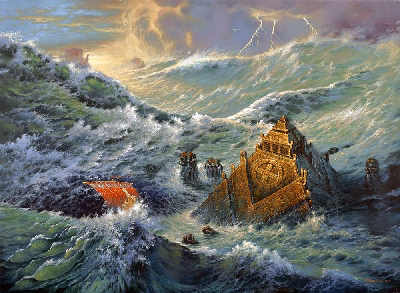 Пришла пора изменить наше представление о себе самих, о пути страдания и нищенства русского народа, борьбы с невежеством  и темнотой сознания.  Пора обратиться к пути планетарного уровня, сохранения духовных сокровищ, благородного сотрудничества людей разных рас и верования, пути радостного созидания, нового мировоззрения. Повторю то, что стало очевидным для многих современников. Именно Россия, с её древнейшей историей, красотой речи, добротой в отношениях, напевными мелодиями и щедрой душевностью должна сегодня  занять в сознании людей самое достойное место. Хотя чужеродные средства массовой информации принижают природные качества русского человека, пытаясь подменить их примитивными штампами устаревших вражьих образцов, а понятие совести  стараются буквально выкорчевать из сознания молодежи, попытки такие обречены на провал. И кому, как ни поэтам, художникам, творческим людям создавать новый образ Русского пути к гармонии, к мирам звёздным, галактическому сознанию Человека Земли.ПРОБУЖДЕНИЕОт глубокого сна вдруг очнулась душа,Словно птица взмахнула крылами,Да взлетела на небо, как быль хороша,Освещая мир чудо волнами…Залилась сладкогласною песней земной,Пробуждая в мирах вспоминаньеО далёкой дали, о Руси  молодой,О волшебной Стране яснознанья.Тихой сказкой наполнила соты времён,Мёд столетий по кубкам разлив,В этих сказочных винах был дух опьянён,Зазвучал и любовный мотив…Дух, обнявшись с душою, промолвил ей так:- Свято Слово моё сохраняй!Пробуждая людей, подавая им знак,Сказкой доброю мир украшай.ПРОЛЬЁТСЯ ЦАРСТВОПрольётся царство,Дух вскочит вихрем,Взорвёт пространстваМолитвой ритма…Играй же чаще свирелью нежнойДуши звучащей,  души безбрежной…Пусть не узнают, пусть не услышат,Но вспоминают, но сказкой дышат…И над вселенной,  и под мирами,Строкой мгновенной  и  письменами…Кому-то пламяНа звёздном небеСоткёт орнаментПро быль и небыль…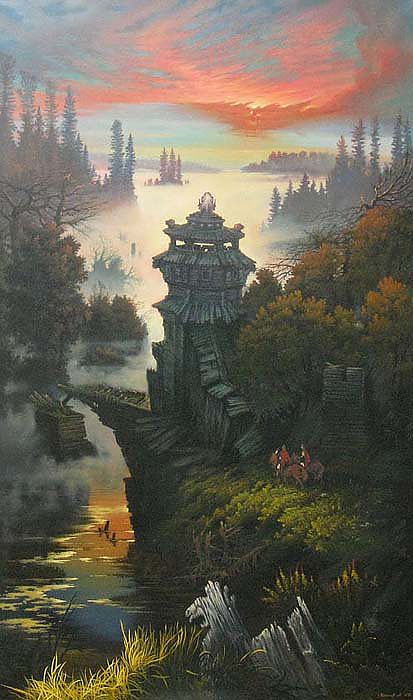 СКАЗКИ РАССВЕТАО, воистину свято-святая Земля, 
Это ты, вечно юная Матерь!
О, Россия, что в падчерицах бытия 
Возрождается… - Звёздный мечтатель!О, Россия любимая, сердца купель, 
Что за цепи судьбы, что за доля? 
Гениальность рождать среди вражьих земель 
И дарить их собою в неволе…О, Россия, Великая песня души, 
Ты родная Земля для Богов. 
Колокольные звоны восходят в тиши 
Бесконечных души родников.Ты одна против всех лицемерных сторон, 
Против цепкой мамоны восстала, 
Ты одна сохраняешь духовный престол 
Самобытностью мысли кинжала.Пусть всемирный потоп информации лжи 
Смоет нечисть свою же с планеты, 
Расцветут васильками средь золота ржи 
Наши русские сказки рассвета.Во мгновенье ока

Во мгновенье ока Я миры рождаю, 
Во мгновенье вечном скрыта Моя суть, 
Но твоим желаньем в мире пребываю, 
Ты – моя опора, между нами – Путь. 

Я – великий Гудвин, страшный и ужасный, 
Я – всемилосердный Бог, я ваш Аллах. 
И наитишайший… я, и громогласный, 
Мудрый, неподкупный, суд я ваш в веках. 
Загляни за полог и увидишь Звёзды, 
Возвратись обратно – Солнце и Луну. 
Выбирай по сердцу, жизнь или же грёзы, 
Просыпайся, милый, не клонись ко сну… 

Я – твоя надежда, вера и печали, 
И любовь, что скрыта тайною в миру, 
И твоя разлука, сказки доброй дали, 
Я – свеченье мысли, мёд я на пиру. 
Женской ласки нега и мужская сила, 
Щедрая обитель, тонкая струя, 
Песня над рекою, лес елово-синий, 
Море, небо, звёзды, и времён стезя… 

Тот, кому молитвы вы речёте в храме, 
Тот, кто вас спасает всполохом огня, 
Кто в любом мгновенье пребывает с вами… 
Я такой, каким вы создали меня.ВышивкаЭту вышивку я вышивала сама… 
Золочёными нитками судеб людей 
Паутинку сплетая, а мой Водолей 
Подносил чашу времени знанью ума… 

Выпивала по капле целебный настой, 
И трудилась с утра до утра каждый день, 
Создавая галактикам гнёзда, а тень 
Уходила всё дальше на берег земной… 

Я очнулась под кроной волшебных лесов 
И увидела бездну мерцающих звёзд, 
Где птенцы до поры не летают из гнёзд, 
Но пора подошла – слышен хор голосов, 

Зазвучали все сферы оркестром души, 
Засветились оазисы белым огнём, 
Стала музой древнейших волшебных времён 
И услышала просьбу Твою – Опиши! 

Не умея… стихи начала создавать, 
Заструилась река из ручьёв вспоминанья, 
Светят звёздочки ясно, даря пониманье, 
Что ни в сказке сказать, ни пером описать…Фрагмент поэмы - Неизречённое…Тысячи лет снова и снова
Медленно движется ваш караван
По незнакомой, звёздной дороге,
Через потопы, смерть и обман…
Но устоит искренность мысли,
Сила любви и чистота,
В пажити лет - борозды жизни -
Жажде любви внемлют уста.
Множество слов, книг и теорий
Создано вами, дети мои,
Ныне конец старых историй,
Новая Эра – Звёздные Дни.

Вечный вираж в мир Безвременья,
Ты – перекрестье нитей Ума,
Выбор творишь сам во мгновенье:
Слово иль Хаос, Свет или Тьма.

Не убегай, бег твой напрасен,
Молнией мысли будешь сражён,
И не кричи, коль не согласен,
Силою духа мир освящён…

Светом небес непреходящим,
Светом моим, светом Творца.
Выбор твори днём настоящим,
Каждым мгновеньем и - до конца.

Не становись перед стеною,
И не взывай – нет здесь стены!
Жажда познать - конь под тобою,
Преодолей… вязкие сны! 
Мысли твои – плети без силы,
Цепи раба, скинь поскорей,
Мир и Любовь – дом сердцу милый,
Да прогони поводырей…

Слово безмолвия – истины слово,
В вечном движении – вещий покой,
Неумолимая первооснова 
Силы великой  - творческий строй!

Древних сокровищ мёд собирайте,
Были да сказы, мифы, легенды,
Суть своих недр сердцем познайте,
Вот резонанс - счастья моменты!

В крыльях души трепет волненья
Тайных желаний и токов златых,
Кожей почувствуй прикосновенье
Неизречённого Слова святых…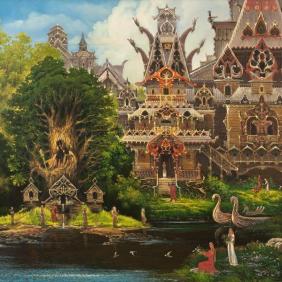 НА  ЗОВ  СВИРЕЛИНа зов свирели дивнойСпешу к родным истокам,Тихонько подпевая мелодиям  дали,Под гул ветров и гимныЯ шлю прощанье срокам,Моменты озаренья с ума меня свели…В полёте иль шагаю, парю на троне мысли,Вращаюсь, иль  мерцаю, самой мне не понять,Как  сеятель  галактик, творю сознаньем жизни,Как  фантазёр и практик, дитя, отец и мать…На зов мечты из сказкиСлетаются все звёзды,Кругами распластались и водят хоровод,Блестят  лукавством  глазки,Переплетая  грёзы,Сюжеты, быль и небыль из древних, сущих  вод…РОССИЯЧто русская я, несомненно, горжусь,Не стану других убеждать в том, что РусьНародам глава и душа или мать,Всяк волен свои имена почитать.Россия моя – боль и радость миров –Извечная нежность, гармонии кров,Узоры родных теремов старины,Прекрасней не сыщешь родимой страны.Отцы и пра-пра-деды мощь обрели,Величьем духовным и силой взошли.За Родину-Мать отдавая себя,Единство ценили, народ свой любя.Где ценности ныне? - В «продай и купи»,В «смирись пред мамоной», «шанс не упусти»?«Смелей потребляй, завоевывай мир!» –Кричит зазывала, публичный сатир.Россия ж моя сохраняет секрет,И солнцем сияет на весь белый свет,И в тьме очерствелых, в умах торгашей,И помпу верхушки не гонит взашей…И терпит безнравственных клоунов мать,Чьё шоу с экранов… Зачем ей кричать?Детей берегите от подлых скопцов,Торгующих кровью Земли наглецов.Сжирающий доблести русские спрутВоссел управителем дней и минут.Россия моя – это совести Весть,А мир потребителей должен учесть,Что русским его называют, шутя,Что Русь, пробуждаясь, дарует Себя!Россия души -  вот духовный секрет,Которому равного, в сущности, – нет!ГипербореяМерцая мириадами звёзд,Дыша многозвучным прибоем,Хрустальный построили Мост -
Ковчег в Галактическом море!Пространством плывут паруса,И всполохом краски на небеТкут сказочные чудесаСквозь быль проявляется небыль.Загадочный лес, полумракХранит родники и озёра,В пустотных краях ЗодиакМерцает, рождая просторы.Царевна идёт по аллеям,Мечтая о встрече желанной,И рыцарь спешит всё быстрее  –В галактику светосиянной.Тут белые Храмы высокиТут русские песни взошлиО Гиперборее далёкой –Обители сердца Земли.*Загадка Времени рожденья - основа миропостиженья, 
Но… кто раскрыл её, тому – Начало новое в миру, И новой тайны вековой бокал с таинственной судьбой...ПУЛЬСАРОстаётся янтарная дымкаОт горевшего духом огня.Опрокинута млечная крынка,Звёздной патокой света ведяХороводы мечтательных взглядов,Оживляя миллионы сердец,Что в усердии душ шелкопрядовСтроят Сказочнословный дворец.Заплетаются косы сюжетов,Закрома насыщаются златом,Древнерусскими волнами света,Русь былинной душою богата.Среди русла забытых столетий,Колдовскими желаньями полн, -Возрождается Тот, кто в ответеЗа планету  - Ковчеговский чёлн.Свобода делать что захочется - детство,Свобода  верить и желать -  младость,Свобода зрелости – то жить по средствам,Свобода мыслить, не скупясь – старость.Свобода душ вне тел – души песня,Свобода духа – это цель жизни,А без свободы жить неинтересно,В тисках обыденных гниют мысли.ЛИДЕРА ЖАЖДЕТ  СТРАНАУзнаем ли мы, кто страной управляет,Кто куклам диктует «политику власти»?Народ над кофейною гущей гадает,Рабу при любом управленье нет счастья.Но верят сердца - былям, сказкам душевным,Творящим уверенно веру в себя,Питая своим ароматом волшебнымМиры, что внутри нас! Добавьте огня!И раб посмеётся над стылой темницей,Но нищий народ… -  как во тьме города…Россия жива, хоть и хмурые лица,Духовного лидера жаждет  страна.РУСЬ-ЗВЕЗДАРусь моя, медово-медвяная!Горечью плоды утомлены.Не найти глубинней в мире края,Краше и душевнее страны.Что случилось с Силою могучей?Жадность управителей твоих?Разве недостойна доли лучшей,Чем краснеть за грех детей родных?Разве мало боли и печалиВынесла на сгорбленных плечах?Совесть улетела нынче в дали,Звёздами сияет нам в очах?На словах тебя возносят всюду,На делах - продажа и разврат.Русь родная, веришь ли ты чуду -Изумрудный явится ли град?Чистые, как  хрустали надежды,Сказки твои – золотом в векахВышиты рукой судьбы прилежно.Русь-Звезда, сияешь ты впотьмах…ОДА  МИРУ  ЛЮБВИПроплывают мимо годы,как ладьи иль пароходы,Улетают вдаль столетья, а сумею ли поспеть я?Урожай собрать для хлеба с ароматами в полнеба.Жемчугами долголетья, перламутрами  соцветьяНаполняют чашу жизни  заколдованные  мысли...А века текут куда-то, может, к звёздному закату,Или к древнему восходу, прародителю народа?Вспомню Трою и троянцев и сражения спартанцев,Вспомню Русь святую, были, сказки правду говорили:Легендарные событья  - суть великие открытья!Нет минутки вне движенья, всюду пульс преображенья,Неизменна лишь  скрижаль  - галактическая Даль…В ней одной спасенье духа – откровение для слухаИ услада для очей – бриллиантами ночей.Босиком по стёклам  острым вспоминаний странных вёсенУбегаю от себя я – боль столетий забывая…На краю моей мечты – остаёшься только Ты!Ты -  мгновенье вдохновенья,Ты - без страха и сомненья,Ты – врачующий сердца откровеньем мудреца,Ты – морозный день хрустящий, летний ливень говорящий,Ты -  безумство и терпенье искромётного мгновенья,Ты вне времени пространства, тридевятой жизни царство,От Тебя не убежать и Тебя не удержать,Да не скрыться глаз волшебных да истоков сокровенных,Всё во всем, един лишь  Ты – Мир в мирах из красоты…Мир любви непреходящей, безусловностью творящий,Освещающей сердца, души на Пиру Творца!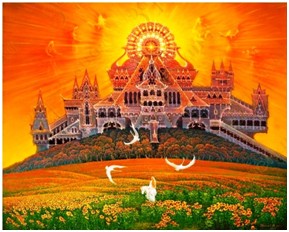 ЖИЗНЬПрозрачен воздух над рекою,Мир освещает  лунный свет,Встречает вечность нас с тобоюИ дарит сказкой бездну лет!А над вершинами вершины,
Непостижимостью маня, 
Слагают древние былины,
Зерцала жизни, бытия.А над ревущими ветрамиВетра всей жизни - круговерть,Кометы  машут  рукавамиПророча взглядом чью-то смерть…А над мерцающим  великимНебесным куполом – Она!А Разум… стал смиренно-тихим,И нежность скрыла имена…В тумане звёздного острогаБлеснуло молнией  копьё,И проявилось Слово БогаИ жизнь пролила мумиё…А над былинкой луговоюСияет мудрости Луна,Мы это видели с тобою,А нашу тайну – лишь Она…Я  УЙДУХоть порою припомнишь о смерти,Провожая друзей ли, родных,Но опять побежишь  в круговертиДел  обыденных, лет вороных…Кто уходит из круга в спирали?Разве те, чей накал поугасИли те, кто отправился в дали,Освятив зачарованный час?Я уйду, как всегда, и  тишайше,Лишь малиновый перезвонМне во след  до дверей ближайших,Где закончится странный сон,Ждёт волшебная даль Водоврата,Царство звёздной Руси! – Быль моя.Несказанно я здесь  богата,И счастливее  быть нельзя.В Храме Эхо звучит, не смолкая,Песнь души о  морях любви -Нет начала, конца и края!Волшебство  её – не прерви!ВСЕЛЕННАЯ,  ЭТО  ТЫС разбитого вдребезги сердца,
кричащего, 
кровоточащего,
и болью на небо глядящего,
рождается странное скерцо.
Как провод под напряженьем,
Как зёрна, что в жерновах,
Как лёд на умерших губах,
Как пламя в безумном круженье…
Как море, в душе утонувшее,
Звезда, позабывшая свет,

А было ли это...  минувшее,
Мираж,   мимолетный сюжет?

Под грохот на кузнеце мира,
И вспышки на бархатном небе,
В безумстве круженья эфира,
Рождается… млечная небыль.

И былью  бушует со страстью
Влюблённого в образы духа,
мерцающего божьей властью.
Едва уловима для слуха
симфония сферотворенья
миров безответно далёких.
Царит  и  бушует в мгновеньях
поющей души  синеокой...
И ритмами  мир наполняет,
Реальность –  собою рисует!
Танцует, поёт, сочиняет
И смертною жизнью... рискует,
И ждёт   новой в сердце звезды,
Вселенная,   это всё - Ты!*Весь свод божественных речей,Труды в бессонности ночей,Весь лоск твоих волшебных фраз -Ничто – в сравненье с блеском глаз!ПОГОНЩИК ЖИЗНИПогонщик жизни -  недостаток:Дыханья, пищи, жажды знать,Движенья, импульса желать…А луч прозрения так краток.На миг ворвётся в жизнь людей,И снова ум стремится в тьму,В лучах любви не жить ему…О, память кратких жизни дней!Тебя возносят, чтоб распятьЗа жар и лёд, и… утерять.КАРАВАН  МИРОЗДАНЬЯТак отправился в путь Караван МирозданияСамоцветами  полны поклажи  тюки,В них  ярчайшие  рифмы и тайны строки,Музы дразнят миражем, взрываясь признаньем…Грохоча и смеясь горным эхом  времён,Извергая воздушный салют благозвонный,Эти музы роскошные страстью племёнВозрождают  пространства… истории  томной…Так слагаются саги, баллады  звучат,Так мистерии, тёмные  тайны  веков,Проявляются в мире, как  стая  галчат,Что  кричат о загадках волшебных  замков.Крик свободы для них, что бальзам на пиру,А воинственный дух, а желанье  побед,А бурлящий азарт… всё  влечёт их  в  игру!Ради славы? -  Да нет же… Им  нужен ответ…Эти  юные странники сами  себяНе познали ещё, им в диковинку  мир,Благовония рифмы, огонь бытия,Разномерие ритмов и… славы сатир.Караван Мирозданья из времени  звёздИзвлекает под музыку бездну  монад,Пузыри на поверхности  в тысячи  вёрстСветовых!  И  парсеков безумный  парад…Так  отправимся  мы вслед за ним на часок,Проследим тот маршрут и блужданье  умовРади блага познанья… Но где  колосок,Что хранит спелых зёрен бессметный  улов?Клад времён бытия - на дороге, а пыльУкрывает его от назойливых глаз…Так  споткнись об него!Рассмотри слово «Быль»,И расслышишь завет, и постигнешь приказ.ЗАГЛЯДЕЛАСЬПо горячему пескубосиком…По заоблачным  снегамналегке…По-над бездною времён - ручейком…По судьбинушке -  хвоинкой в реке…Я плыла, летела, пела, искрясь…Танцевала феей  вальс чистоты…Да на музу сфер небесных дивясь,Загляделась… Что за диво черты!Как мадонна в шлифе шёлковых грез…Словно лебедь откровенья души…Шла по краешку небес в неге роз,Оступилась да упала… в тиши…Я упала в скалы древнего дна,Пропасть времени включила отсчётНа века, тысячелетия  сна…Вот уж Млечный путьиз сердца течёт…Обжигаясь, я по звёздам бегу,По  скрижалям дали в даль, налегке…И пространства  Сфер  души берегу,Отражаясь Былью в Млечной реке.ДИВО - КОВЧЕГИЧаша хрустальная…звонко упала,Но не разбилась, а засветилась,Вмиг засиялозвёздное гало,Тотчас же дверца  златая  открылась,Выгнулось донце,вспыхнуло солнце,Мир распахнулся, будто проснулся,Брызнул лучами как из оконца,Пенной волною над чашей прогнулся…И появилась…  дивная дива,С ликом точёным, станом - красива,Выплыла лебедем, вкинула руки,Сладкоречивые  вызвала звуки,Нежно молитвы на Землю пролилисьДождиком тёплым, на солнце искрилисьРадугой мысли, цветами цвели…В  море поплыли души  корабли…Диво – Ковчегидля многих народовСтали спасением звёзд хороводов.Чаша Грааля, Феникса Песня -Ключ от Сокровищницы Поднебесья.ПУТЕШЕСТВИЕ  ДУХАТам, где море целуется с небом,В бирюзовом тумане надежды,Остров Эхо – и были, и небыль,И волшебные дали безбрежны…Там, где море касается неба,Паруса манят светом дали,Где зовёт предвкушенье победы,Ты мечте всей душою внемли!Ты ей белые крылья и скоростьПодари, ты ей верь навсегда,И раскроется тайная полостьМежду небом и морем, о, да!Это вход, здесь заветная дверца,О которой ты в сказках читал,Ты доверься биению сердца,И взлетай, оставляя штурвал…Попрощавшись с обителью прежней,Испросив всепрощенье Земли,Окунись в облака пеной нежной,Слейся с небом, сияя вдали…Дух, в комических далях скитаясь,Пробуждает в нас память о счастье,Всеборейским умом восхищаясь,Самобытность хранит в соучастье.Цели предков храни, умножаяТу мечту, что лелеял народ,Так дождёшься в душе урожая,И прославишь свой собственный род.Словно яство для божеских уст,Как нектар для  творения мира,Отзовется в тебе Златоуст,В нём и  тайна, и древняя лира.Там, где память прощается с былью,Там, где зреет космический плод,Там, где вымысел явится пыльюГалактических тропок, в походТы отправишься, добрый искатель,Ты найдешь Золотое РуноВ море Вечном, износишь сто платьев,Сто путей ты пройдешь, но одноСохранишь в этом странствии духа,Память Сердца из Отчего Дома,Эта песня – молитва для слуха,С ней душа от рожденья знакома.«Я» -  ДВЕРЬ  ТВОЯЯ - дверь твоя,войди без опасенья,Откройся сердцем Истине любви,Вкуси медовый плод, забудь сомненья.В садах души плоды мои сорви…Хрустальный звонпрольётся вдохновенно,И вот уже звенит в душе твоей,О ты, искатель Тайны сокровенной,Склони свой слух к пророчествам Морей.Семи Морей  сказания напевныПоведают тебе о мире дальнем,О горницах загадочной царевны,О плаваниях, о воздухе миндальномНа островах блаженно безмятежных,Где Дух гипербореев отдыхает,Себя  узришь героем сказок нежных,Миров далеких  быль воспоминая…Семь плаваний Синдбада-МореходаВмещают три мистерии сюжета,А свыше – только тайны Бога Тота,Внутри же  –  откровения поэта…На грань миров взойдихоть на мгновенье,Раскроются все створки – ты замри.Пусть вспыхнет золотое вдохновеньеИ разольётся заревом зари…Бесценные у Вечности мгновенья...ЭТО ДИВНОЕ,  ЗВЁЗДНОЕ  НЕБОЭто дивное, звёздное НебоСоздавала Душа веками!Эту древнюю, дерзкую НебыльУкротила, сражаясь стихами,А Градами былинной тишиЯ украсила земли Небес,Тут на пиках великих вершинВозвышается Храм чудес!И наполнила Чаши терпеньяРусским словом и эликсиром.Пейте, други, и пусть весельеСтанет нити златой ориентиромНа пути  в укрощённую намиНебыль сказки, проросшей былью!Как чудесно играть временамиВетром  жизни парить на крыльях…ВСПОМНИПрипомни свою далёкую божественную Обитель, где всё свершалось по слову твоему – великолепием любви твоей к творимым Мгновениям мира…  Я была тогда тобой… помнишь?  И твоей Землёй в той же мере, как ты – моим Небом был…  Небыль, Небом был, Неба быль? Единой планетой мы ушли на орбиту родительской Звезды Ода… Единственное вещественное свидетельство, данное нам в истоке самостоятельного миротворения было письмецо Матери нашей…Ма-терии  Ко-ловрата…  Ма-ко-ши!Вспомни! Как на крохотном, всего лишь с ладошку, вощёном пергаменте чудом появились слова, да не простые слова, а из сердца плывущие… волнами, волнующими золотистыми бликами, пенными взлетающими гребешками смысла, дивными дивами Семи Морей… И внезапно, да неведомо откуда и незнаемо зачем, налетела черногривая крылатая буря с грозою, дохнула холодом, охнула  гортанным гласом на нас.  Налетела Сила, похитившая сей пергамент, да унесшая письмецо заветное за тридевять земель, куда даже летучий корабль не сможет добраться…  в Страну Такни, за семь высоченных гор, среди которых Меру первая, за семь разноцветных небес, среди которых врата в дальние Дали Галактики, за семь сказочных миров, где проживают волшебники и принцессы…. наших душ человеческих.   Слова те, возникшие на пергаменте  родной Материи, были так важны, как воздух дыханию, как свет очам, как мелодия музыканту, а сюжет сказочнику… Но где же теперь разыскать утерянное, если пути следования той улетевшей  бури неисповедимы?Давай попробуем написать о них,  о наших странных путях судеб земных и превращений-метаморфоз… да о том, как открываются пути эти смелому путешественнику, верящему в достижение мечты.  Кто же начнет первым сказку говорить, да куда покатится клубочек с нитью Ариадны? Кто станет помогать нам из Учителей волшебников? Кого выберем мы ведущим и смотрителем, кого летописцем, какие роли появятся в повествовании рождающейся Легенды Семи Морей... я пока не знаю...Лучшее дело - Первое слово…То, что жемчужиной в сердце созрело,Радуясь  жизни, звонко и смелоВдруг зазвучало… в истине ново!Вдох твой и выдох, что же чудесней?Жить, увлекая друзей за собой,Былью взлетать над зелёной травойОблачком, птицею,  ласковой песней…Как это просто – выбросить злобу,Зависть и скупость, непримиримость.Что нам делить-то? Жизнь - это милостьБога и дар проявления  Бога…В нас!Где ж ещё можно встретить Его?Только в улыбке, взглядах влюбленных,Утренних лучиках глаз восхищённых.Вспомним Себя мы и  Небо – своё!ГЛАВНЫЙ  УРОККак спокойно на сердце,легко и светло,Словно миру знамение – светит Оно:Все явленья имеют законный исток,И законный конец –  в этом главный урок.Ты прочти письмена на Кристалле души!Все живёт для любви, так люби, не греши,И дари всех, кто рядом, чем можешь.  Дары Это лучший твой выбор, творящий миры.Вспоминай Соломонову мудрость, когдаНаступает несчастной поры череда…Всё пройдёт, завершится уроком земным,Станет сердце спокойным, а дух молодым.Вечен дух!  Устремлённому счастье дано,Собирай жемчуга, хоть скрывает их дно…Так легко и светло на душе у меняВ граде Сердца, дарующем мудростью дняИ хранящем во тьме безнадёжных  концовЗаповедные Сказки земных мудрецов...Как светить для всех звездой?Это просто – будь собой!КРИСТАЛЛНа гранях кристалла играли зарницыПалитрой лучистой блистательных лет.Ликуя, взлетали волшебные птицы,Даря мирозданию радости свет,И длился восторг осознания мира,Как Пир мудрецов на планете Земля,На все лады пела заветная лира,Кружились, танцуя, леса и поля,Луга заливные, долины речные,Лагуны морские.  Пустыни цвели,Плескались моря и как звери ручныеСтихии земные играться пошли,Созвучно мелодиям вольного Пира,В ладу с мудрецами, что здравные речиВо славу Земли и Галактик ЭфираРекли!Как целительныДобрые встречи!И в малых созвездьях зажглись маякиВо славу прекраснейшей Мысли Царицы,Во славу Царя!  А из звёздной  мукиПеклись караваи!И пели девицы...И Космоскружился!Быстрее, быстрее,И плавились звёзды,взрываясь, рискуя,И в дальней Галактике - Русь ВодолеяОткрылись Порталы, спирали рисуя…Миры созидались от взмаха ресницы,И рушились старые стебли структуры,Свободно и мощно взлетали зарницы,И песни трубили времён Трубадуры…Галактика наша, как  роза цветёт,И в мир источает сотворчества цвет.И только вершина – сакральности лёд…Вершина Единства хранит свой секрет.ВСТАВАЙ СТРАНАСмотри вперёд, -
навстречу солнцу
души сияющих поэтов,
о, сколько света из оконца
сердец поющих, что согреты
Творящей силой, танцем слова,
улыбкой нежности людей.
Поэтов русских нынче много,
Растет Страна богатырей.

И дух былинный воскресает
Из сказок древних, вековых.
Вставай, Страна моя родная,
К штурвалу ценностей иных:

Тебе космические дали
Открыли звёздные пути -
Мистериальные скрижали,
Чтоб цветом радости цвести.РУСЬ - КОСМОС
Русь - Космос! 
Вместилище многих миров!
Границы умом и душой раздвигая,
Живём в лабиринте приснившихся снов,
С Реальностью сердца события сверяя.

То совесть уйдёт ненадолго, то блеск
Танцующей мысли угаснет неловко,
То злимся на свой неуместный гротеск,
То молча тоскуем, не видя уловку...

И люди теряют себя... незаметно,
Чужим отдавая бесценное Время,
Забыто родное, молчит неприветно,
Плевелы растут... Велико ли то бремя?

Так годы идут, как летят в небо птицы,
Но кто... И зачем ты живёшь на Земле?
Какого ты рода, страны иль станицы?
Какие слова светят в призрачной мгле?

Как часто ты ангелом в жизни бываешь?
А часто ли чёртом, глупцом и слепцом?
Ты в каждом мгновенье себя сотворяешь!
Не будь же к себе ты жестоким скопцом.
Пусть Родина звёздная Русью поётся,
И сказочный мир проявляется вновь,
Любая душа на красу отзовется,
Ведь правит мирами вовеки Любовь!

Пусть свет Первослова родного сияет
Напевною речью, что дарит нам мощь -
Дух русский во-истину мир прославляет
Гармонией, сердцем умея помочь...
Поможем России - поможем и миру
Быть тем, кем назначено - 
Светом Творца
В земном отраженье, 
подобным кумиру,
Чтоб целью благою возвысить сердца!Ни слова, что грубо! 
Ни мысли, что зла!

Не стоит о прошлом скорбеть и мусолить,
Искать виноватых… Не светит зола...
Нам храмы в Душе нынче надобно строить!
ЛЕТИ, ПЕСНЯЛети, моя песня, 
на крыльях легчайших,
По царствам столетий, по волнам морей,
По огненным весям, любовью горящим,
К алмазным вершинам Отчизны моей.

Лети, моя песня, 
душевным порывом,
Ветрами истоков планетных систем,
Лети неустанно строкой белокрылой
До милого сердцу, в великий Телем!

В ладоши захлопали волны морские,
И вспенили бездны сказаний, легенд...
И рыбы запели, от счастья хмельные,
И камни взлетели, почуяв момент.

Русалки и маги танцующим вихрем
Над пенным простором кружатся со мной,
Творец мирозданья открыл взору Ирий,
И мир многоцветный...
 стал новой Игрой!К  ОДНОМУПечаль и страданья влекут к Одному:
К свободе от вериг судьбины колючих,
Но счастье растает… загадкой уму…
Куда всё течёт в водах Леты могучих?
Любовь и мечты… миражами цветут,
Маня за собой многоцветным свеченьем,
Рождая без счёта в фонтанах минут
Волшебное мысли звучанье, круженье…
Миллион новостей, книг, сюжетов, кино…
Чреда бесконечна научных открытий,
Но сердце влечёт неизменно Одно:
Желанное чудо -душевных соитий.АХ,  АЛЕКСАНДР

Пока  во  мне  огонь  горит,      
Пылает   чудо во  мгновенье!
Со  мною  Пушкин  говорит,      
А  я  томлюсь  от  нетерпенья...
За  ритм  его  благодарю,     
Взлетая духом на  крылах,
И  в мире  сказочном  парю,      
Дыханьем  ветра в  облаках…

Ах,  Александр,  расскажи
Мне  сказку  русскую,  родную,
Минутку  счастья одолжи,                 
Свою  мелодию…    любую...

…Вот  белка  песенки  поёт,        
Звенят  скорлупки    золотые,
Орешки  сладкие  сочтёт,      
И  сложит  в  горку, непростую.
Орешки  с  тайнами  внутри...      
Еловый  запах  растекаясь...
Зовёт…  Не  бойся  высоты.    
Живи,  любя и  удивляясь!
«....Нелюбопытны  и  ленивы...»   
Строка -  небесная  роса...
                Но  чудо  льётся,  льётся  мимо!  
Стремясь  в родные  небеса…
ПУШКИН  ГРИБОЕДОВУ

Рождённый с  честолюбием,  сравнимым  с  дарованием,
С  талантами  бесценными,  что  восхищали  век,
Жил  в нищете, безвестности,  поэтом по  призванию,
Храбрец  блестящий,  умница,  порочный человек…

Лишь  близкие  знакомые,  друзьями  всё ж  являяся,
Улыбку  ту  несносную...  и  глупую  слегка
Воспоминали  ценную,  о  друге  распинаяся,
И чтили дарование, сокровища  ума…

Мне  Пушкин  рассказал  о  нём,  добавив  прозой  ясности,
И  мысль, что среди нас живут такие  мудрецы...
Невидимые  публике,  неведомые   гласности,
Великие, безвестные, прекрасные творцы!

Но  чудо  совершилося,  где  новое  открытие
Зовёт  меня  и  требует:   Скажи  сейчас о  нём!
О  том,  кто  озарённою  дорогою  в  небытие
Прошёл  в  страстях  кипучими  теченьями  времён.

Пусть  путь  его  засветит  нам,  и  многое  откроется
О  том  далеком  воине,  что  в  прошлых  летах  жил,
Сломил  преграды  тяжкие,  ушёл  от  тех,  кто  ссорился,
Всё  бросил  да  отправился  к  истоку,  чтоб  поил...

Все  восемь  лет  он  пил  его,  душою  раскрываяся,
Трудом  таланта  мучаясь,  нашёл  свой  светлый  путь.
И  вот  в  Москву  престольную  он  снова  возвращается,
С  бессмертною  комедией!     Ах,  мне б  его  вернуть!

Вернуть  на  грань  столетия,  спросить и об источнике...
Он  в  Грузии  красавице  его  тогда  нашёл.
И  нам  испить  так  хочется,  читая  междустрочие,
Блестящие  созвучия,  где мысли тонкой шёлк.

Урок  незабываемый  мне  чистым  утром  светится:
Средь  нас  так  много  гениев,  богата  свято   Русь!
Проснитесь,  умываяся  её  росой  чудесницей,
Очнитесь  от  забытия,  и вспыхнет солнцем грусть!

Сам  Пушкин  позавидовал  годам  его  на  склоне  их,
Коснувшись  словом  ласковым,  припомнил  он  о  нём.
Так,  где ж  вы  «горе – умницы»?   Из  тени  обездоленных
Восстаньте  же  талантами!  Бужу  я  вас  стихом.
И  силой  богатырскою  вы  снова  удивите  мир,
Припомните  комедию  вы  «Горе  от  ума»,
И  мне  засветят  ликами и  бликами  звенящих  лир,
Заблещут,  зазвучат   вокруг,  как  гимны…  голоса...

 МОЯ    РАДУГА

    У Пушкина строка…  златая!                
У Фета  - нежно-голубая,
У Данта  - розовый  букет,            
У всех  же  вместе  - это  Свет.
У  Сент-Экзюпери  -  лиловый!            
У Чехова  -  салатно-новый,
У Гоголя -  как  моря  цвет.    
Сотворчество -  времён  букет!

И вот  вам…  радуги  свеченье,          
Где  обретаем  вдохновенье,
И дарим в мир души  цветы          
Непреходящей  красоты.Фрагмент серии философских сказок «Царица»ПРЕДИСЛОВИЕ. БАБУШКИНА СКАЗКА
- Бабушка, а почему ты так часто называешь меня «солнышком»? Я же девочка, а не  сжигающее всё  вокруг бесчувственное Солнце. 
- С чего это ты решила, солнышко, что Солнце всё сжигает, и почему оно бесчувственное? – улыбнулась в ответ бабушка.
- Так это всем известно, и в книгах пишут, и даже в школе на уроках астрономии и природоведении рассказывали нам. Солнце, как и звёзды – плазменные образования, то есть, раскалённые до высочайших, немыслимых температур безжизненные сферы, где происходят термоядерные реакции, и где нет жизни.
- Да уж, учат вас в школах, но не тому, чему надо бы учить, - грустно вздохнула бабушка. –  Ну, так послушай, солнышко, сказку о Солнце.  Много мудрого знания сохраняется древними сказками. А сказка о Солнце самая наидревнейшая.
Давным-давно было такое золотое время, люди были единым  галактическим существом и не воевали меж собой, а ладили,  дополняя усилия, словно пальцы на руке дополняют друг друга.   И  творили они миры  ладные, сказочные,  гармонично со всей великой Природой.  Природой в те времена называлась не только земная природа, а  Единая, космическая.  Сам Космос Великий, дорогая моя, обитаем в золотое время, населён людьми галактическими,  людьми творческими, как наша Земля теперь населена людьми земными. Множество звёзд, подобных солнцу, но в то же время, сильно отличных друг от друга живут дружно в звучании Великого  Космического Оркестра  и весёлой Игры Звучного Сияния. Сияют они так, как мы разговариваем, общаясь друг с другом.  Они и творят галактические сказы, были,  общие звёздные интереснейшие истории. Звёздочки всегда так живут, но человек, утративший способности их слышать и общаться с ними, стал обычным земным  существом, наполовину умершим.  Как рука с онемевшими пальчиками на ней. Вроде бы пальцы есть, но никак невозможно ими шевельнуть. А так как человек наполовину умер, то стал видеть окружающее его великолепие тоже наполовину мёртвым…  С тех пор и начали люди делить природу на мёртвую и живую по своему усечённому восприятию.  Так вот, милая, звёздочки, подобные нашему Солнцу,  на самом деле, живые, сверх-разумные существа, а люди забыли. Но почему, как ты думаешь?  Что произошло с тех пор? Вот представь, дорогая, что пальчики на твоей руке стали бы ссориться и соперничать, выяснять, кто лучше или сильнее.  Зависть да ревность и сделали такое немыслимое  для Космоса действие,  которое привело к уходу из галактического золотого времени во время планетарное.  Если пальцы  соперничают, то  и рука  Творца не может ими управлять, выполнять работу. Пальчики страдают от своих же бед неразумия, а звёздочки выполняют желаемую Творцом работу творения Космоса.  Они, живые Руки Бога, дарят мирам Свет, и лишь в нашем земном восприятии  кажутся неподвижными и бесчувственными, плазменными сферами.  А на самом деле, в природе Космоса, как и в природе Земли, нет ничего неподвижного и мёртвого, есть лишь восприятие человеком неподвижного и мёртвого.  Так-то появились разные по скорости процессов времена, их называют «системными»  временами,  и проявлены они на разных планетах ограниченным сроком.  Из одной системы увидеть другую не так-то легко, это по силам сделать лишь человеку, вышедшему, хотя бы мысленно, из системного времени и наблюдающему со стороны эти миры или системы.

Но откуда же взялись ревность и зависть?  Откуда появились соперничество и вражда людей? Откуда потом появилась даже  ненависть…А ты послушай, солнышко, эту сказку…
СИЛА  РАДОСТИ  ЛЮБВИ
В некотором царстве, некотором государстве жили-были Любовь да Радость. Жили счастливо, в согласии, находя всюду повод, как для радости, так и для любви.  Невыразимая в словах Тайна их скрывалась от любопытных в древних Сказках!  Любовь проявлялась Радостью, и Радость в Любви проявляла себя. Каждый день в царстве происходили восхитительные, неповторимые творческие открытия и события, о которых можно сказать лишь одно – Это Удивительно!  	Царство называлось Радость сеющим – РаСея.
Случилось так, что в соседнем царстве, где был недостаток Радости и Любви,  и потому называлось царство Дольным,  царь позавидовал на счастье соседа и решил раздобыть его себе. Думал он, думал, как переманить к себе  недостающие Радость и Любовь,  как из Дольного сделаться Целым,  Радость сеющим, и придумал. Снарядил большое войско да поехал завоёвывать соседнее царство Любви. Ехал долго, долго, но никак не мог добраться до границ счастливого царства, а происходило это потому, что... не было границ у Любви и Радости. Закручинился царь недостатка, снова стал думу думать. Думал день, думал два, а на третий догадался. Повелел всему своему войску поле распахивать и сажать в него семена  сорняков – раздора и ненависти. Неделю трудилось всё войско, и вот появилось огромное поле, засаженное колючками и сорняком. Царь с войском вновь возвратился домой и стал ждать, когда прорастут семена раздора, притянут к себе заботу Любви и сочувствие Радости. Действительно, как только подросли сорняки, увидели жители счастливого царства такое безобразие в природе и поспешили на выручку. Дружно взялись за работу и выпололи все сорняки за один час. Прошло немного времени, зацвели цветы на этом месте и запели птицы счастья о радости природы, вот тут-то и явились гонцы соседнего царства недостатка. Принесли послание своего царя, в котором говорилось, что уничтожены-де труды целого народа на чужой территории, и что это ужасное событие вызвало ненависть соседнего царя. - Как так, - удивился счастливый царь, - быть того не может, чтобы труд во благо природы и людей вызвал  непонятную ненависть у соседей. Надо бы разобраться и объяснить им всё, что произошло на том поле. 

Отправил счастливый царь посольство к царю недостатка с ответным посланием, объяснениями и подарками.  Но как только посольство вошло на земли, где раньше росли сорняки и которые теперь объявлены были землями царства недостатка, так его и пленили, сделав посланцев заложниками. Проходит день, два, на третий день счастливый царь в неведении шлёт следующих гонцов, чтобы разузнать о судьбе посольства и решении спора с соседями. И снова, как только послы вошли на  те земли, так их захватили в плен безо всяких объяснений. Радуется царь недостатка, что Радость теперь у него под замком хранится, думает, вот скоро и у меня будет столько, как у соседа. А счастливый царь вновь посылает гонцов с повелением всё разузнать и срочно вернуться, доложить о случившемся. И всё повторилось, как с первыми посольствами. Тогда лишь догадался царь, что дело неладно, что обманывает сосед и замышляет худое из-за неведомой Ненависти. Собрал он военный отряд Любви и Радости в мощный Поток Света  и отправил его в соседнее царство, чтобы осветить Знанием Света неразумных, отгородившихся границей, освободить своих посланцев и вернуть гармонию. А царю недостатка только этого и надо было. Устроил он так, чтобы никто не препятствовал отряду Радости.  Поток Света  гостеприимно  встретили да заманили всё войско в крепость града, а тут и заточили в темницах воинов Света, сделав их рабами недостатка.  Пусть освещают тьму нашу – так решил алчный царь.Как только эта страшная весть о пленении Потока Света достигла счастливого царя, сделался он… отчасти несчастным. Поняв свою излишнюю доверчивость к дольным соседям, стал корить себя. Наступили иные времена в царстве. Радость начала блекнуть, Любовь стала утекать по капелькам в ручьи времени, оставляя Разочарование, а сам царь ещё крепче задумался над странной ненавистью соседей. И так и эдак рассматривал, но понять не мог, откуда она взялась и что теперь делать надо… Так опечалился, что даже разгневался сам на себя…На ту пору, откуда ни возьмись, к разгневанному царю явилась сама таинственная Ненависть,  поскольку  мысли притягивают то, о чём человек мыслит.  Прикрывшись лицемерной маской Радости и нарядившись в одеяния Любви, она беспрепятственно пробралась во дворец, и откровенно призналась, что очень хотелось ей побывать в гостях у счастливого царя и самой увидеть всё удивительное, что рассказывали в мирах об этом царстве. Взглянула Ненависть в глаза несчастно-счастливого царя, да и… неожиданно влюбившись, превратилась в Любовь… Такова была сила взгляда царя страны Любви и Радости. И по всем мирам зазвучала Музыка, разлилось сияние Радости Любви.  И удивительные события  вызвали резонанс, разлив повсюду это волшебное Сияние.  В тот же момент царь недостатка ощутил в себе потерю ненависти и испытал чувства стыда за свои действия. Одновременно и во всём его царстве исчезла вся ненависть и даже зависть к соседу… Невольно, точнее сказать, по возникшей из ниоткуда Необходимости, царь недостатка выпустил всех заложников и рабов на свободу … Вернулись домой посольства царства Любви и Радости, Возвратился и Поток Света, но в царстве Недостатка…  по-прежнему остался недостаток Любви и Радости, как и раньше…С тех пор всё  повторяется, как в сказке про белого бычка, да только в разных вариациях. Говорят, что счастливый царь, как и прежде, не знает никаких границ, хотя со стороны царства недостатка такие границы существуют.  А в некоторых  книгах пишут, что счастливый царь стал с тех пор недоверчивым к соседям… и менее счастливым…Раньше каждый день в царстве Любви и Радости происходили восхитительные события, о которых можно было сказать лишь одно – Это удивительно! А теперь они происходят редко… Да не все верят таким байкам, потому, что сказка сказывается, а дела делаются. Да не просто делаются, а по желанию творца каждого мира.Послесловие
Желания людей быть полезными друг другу, стремления радовать других и любить мир наталкиваются на желания мёртвенные – доказать свою правоту и свой лучший образ мысли.  Откуда возникают такие желания?  Видимо, вырастают они из соперничества,  ревности и желания пре-имущества. От избытка имущества и неразумия в потреблении.  Все творцы разные, все люди тоже разные, взгляды и обычаи, предпочтения и стремления у всех народов разные.  Как же сложить  трудно сочетаемое в единое?  Может  быть,  сложение – это акт творческой самоотдачи,  разумного, добровольного  взаимодополнения.   Понятие «дефект массы» отражено в понятии «дефект сознания».
Мне видится, нет «чужих» взглядов на Одной планете Земля, но есть разные системы восприятия Одного. Все мы, являясь ограниченными существами по условиям проявления на земле, воспринимаем мир ограниченными умами, фрактальными чувствами, интуицией... Границы - условие нашего проявления и условие возможности общения!  Противоположные утверждения могут не враждовать, и дополнять друг друга, как ночь и день.  А вот количество и качество границ, существующих  в сознании человека, показывает ему близость или удалённость от царства Любви и Радости. Замечательно, что мы все разные, и стремимся к целостному восприятию!ЗАИГРАЕТ  СВИРЕЛЬДуши там, на свободе, призывно поют 
И короткими рифмами в толщу минут, 
В суету и потоки тяжёлых часов 
Проникают, срывая незримый засов, Раскрывая проход в неизвестную даль - 
В глубину мирозданья, в цветущий миндаль! 
Раскачаем качели мечты до небес 
И отправимся в море волшебных  чудес. 
Ну, а тем, кто не верит, помашем рукой: 
Оставайтесь до срока в купели земной, 
Но придёт и для вас долгожданный апрель, 
Затанцуют миры, заиграет свирель!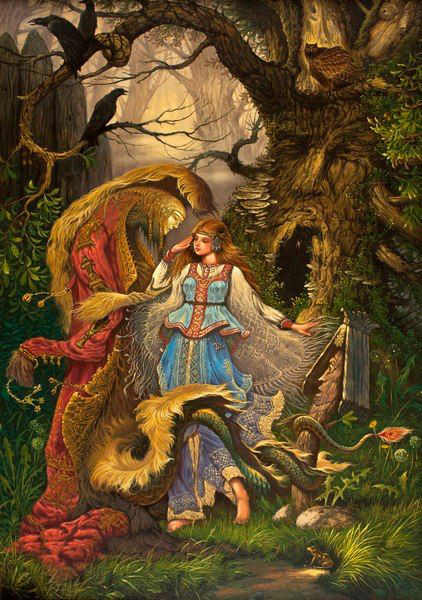 Искушение. Александр УглановКОРОЛЕВА ЛЮБОВЬВ этом поиске смысл, в этом поиске Жизнь.Семена и рассвет, восходящая вновьВ самой мрачной ночи искрометная мысль: Лишь одна на весь мир Королева Любовь.И тиран, и подлец, самый низкий из слуг,Самый жалкий пигмей   устремляются к ней.И храбрец, и герой испытают испуг,Коль она отвернётся, уйдёт из дверей.Даже царь перед нею ребёнком стоит,И сам Бог для неё сотворяет миры.И звезда подымается снова в зенит,Даже если упала со звёздной горы.Сто морей перед нею вскипают в момент,Небеса преклоняют пред нею крыла,Лишь Эфир неизменно творит комплимент,Чтобы Вечное эхо услышать могла…Где же образ желанный, где голос её?Где дворец или сад, Королевы светлица?Не ищите вокруг, знайте, суть, мумиёЛишь в душе человека вовеки таится.ЛИШЬ  ОДНАБезначального смысла ища глубинуНа пергаменте прошлых веков…Осторожно листая страницы, однуИзвлекла из тиснёных оков…Кружева странных символов вспыхнули вдруг,Ореол создавая в пространстве,Я впорхнула вовнутрь, увидевши кругЗаповедного, тайного царства.Вот иду по тропинке времён неземных,Чуть заметно ступая  по травам,В изумрудно светящихся далях благихМысли, словно алмазы в оправах.Вот послышался шорох ковыльный, родной,Мне почудился запах гвоздики,Ветерок проскользнул, увлекая с собойМои чувства, и вновь стало тихо…В этой древней Дали неизвестных времёнОтворилось окошко светлицы,Где одна на весь мир, чьею волей пленёнНаш Творец, подымала ресницы…И одна улыбалась творенью Творца,Увлекая Его за собою,Никому из людей не открывши лица,Одаряла мир света игрою,Пеной пряных морей, пенным пеньем волны,Вздохом радости пленного духа,Что пришёл ради нас в мир нелёгкой судьбы,Не забавой очей или слуха…И одна на весь мир соткала полотна,И одна наготовила яства,И Творца родила от Творца – лишь Она,Чьею Волей светло и прекрасно.ПТИЦЕЮ  СИНЕЙПтицею синей лечу над волною,Белою пеной взлетаю, дивясьНебу лазурному, что надо мноюБездну фантазий рождает, лучась…Ветер  крылами охотно играет,Мысли нашли долгожданный приют,Рыбы безмолвные мне подпевают,Донные камешки песни поют!Это ль ни диво, -  радуга в море!Сферы звучат, как небесный орган,Мерно вздыхает вечность простора,Сердце хранит моё мудрый Султан. Дух безначальный - сила мгновений!Звучной стрелою - в лоно души...Каждому сердцу пунш вдохновенья,Всполох гармонии в недрах тиши…РОССИЯ,  ТЫ  ДРЕВНЯЯ СКАЗКАКакие же здесь ароматы,Лесов  изумрудных краса!Рассветы в росе и закатыИ птиц озорных голоса.Россия!  Ты  древняя  сказка,Волшебная быль  поднебесья,Озерных очей синеглазка,Душевности  вечная  песня.Не ты ль вдохновляешь поэтов,На подвиг великий зовешь,Венок  древнерусских  сюжетовДля мира  духовного  вьешь.И  синие,  ясные  очиДоверчиво  смотрят на  мир,Здесь  дивные  звездные  ночи,И хвойный  целебный  эфир.Нас манят далекие страны,Но  не с чем  сравнить край родной,Когда  через все  ОкеаныЯ вновь возвращаюсь  домой.ИЗ  ГРЕЦИИ  ДРЕВНЕЙИз Греции Древней в Россию  душа  пронеслась и  воскресла...  загадкой свечения сини,  звучаньем божественной мессы.  Нет  Храма  для духа роднее, чем  звёздных миров  красота,  нет блага, светлей и добрее, чем Воля, что сутью  чиста.  Гармонией Разума белой в Руси воплотилась я вновь, чтоб  лирой душевности зрелой  восславить  земную Любовь.Вход в Царства мудростиДревние русские сказкив авторских ритмах – вход.В лодочке озёрной  дева распеваетПесни с журавлями, лебеди вокругВторят им созвучно, искренне  желаяЗа предел вселенной улететь,  за Круг…Стану птицам -  ветром в золочёных крыльях,Звуками цикады, запахом сосны...Чабрецом, ромашкой на лугу ковыльном,Эхом поднебесным, что волнует сны...Расскажу о древнем заповедном роде,Дальнего созвездья - Водоврата ось,Где царицей - Вечность звёздного народа,Сказочные светы, превращений гроздь.Вспышками сверхновых - города и страны,Млечной пылью – память гармоничных царств,Здесь великолепье моря, океана,Тишина ста храмов вольных государств…Одиноко светят Маяки столетий,Курс для капитанов -  их далёкий свет.Сочиняя сказки, что читают дети,Мы и сохраняем волшебства Секрет.Превращенье видов, образов сознанья,Создаёт орнамент неземной ИгрыВ сотах межпространства подымая знамяИстины Закона, что творит миры.Птичий хор оркестров, радуги сиянье,Пенный зов прибоя к дальним берегам –Замыслами Весты шлют благоуханьеДушам, восходящим к царственным Богам.Напутствие идущим ко Свету духовности и Красоте душевной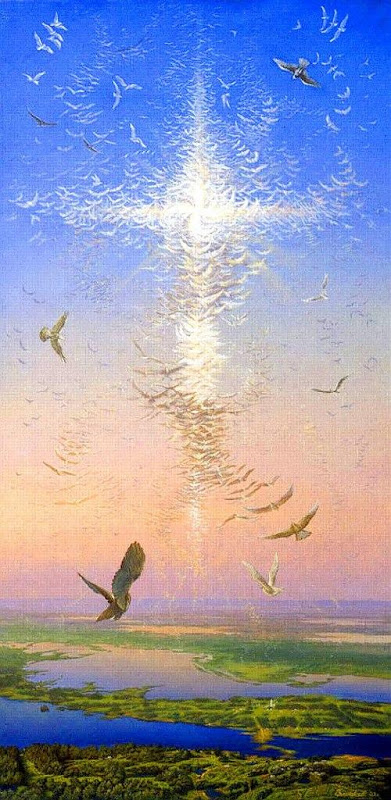 Будьте добросовестными и порядочными, принципиальными и компетентными, грамотными и патриотичными, самоотверженными и вежливыми, сдержанными и терпеливыми, великодушными и добрыми, отзывчивыми и уважительными.Исключите предательство и ложь, грубость и жестокость, равнодушие и пьянство, наркоманию и легковерие, леность и спешку.Будьте счастливы и благословенны,дорогие Люди Земли!